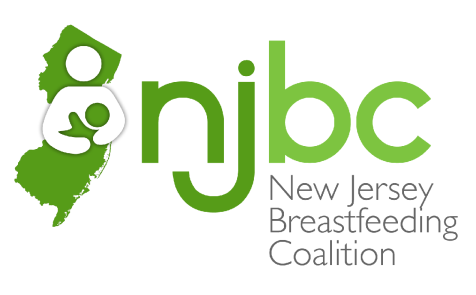 New Jersey Breastfeeding Coalition General Meeting
October 13, 2020 10AM- 12PM
Networking 12-12:30PM
Agenda
https://zoom.us/j/91566877060?pwd=VUl2ZlVMV24ydFBPOG8zMWkxZWhuZz09Dial in: +1 929 436 2866 US Welcome- Mission /Vision Statement US Breastfeeding Committee Meeting NormsDuring this and every meeting we will work toward our goal to eliminate disparities.Trustee Elections Black Lives Matter Listening Session Summary and Follow-UpRemarks by First Lady Tammy Murphy Member Discussion
Current NJBC Projects and AccomplishmentsIBCLC Mentorship Project12-12:30 PM Networking What did we do at this meeting to meet our goal to eliminate disparities?THANK YOU for all you do to change outcomes for families!